Our Lady of Lourdes Parish     7 Glendale Rd, Glen Eden, Auckland  phone 818 6325
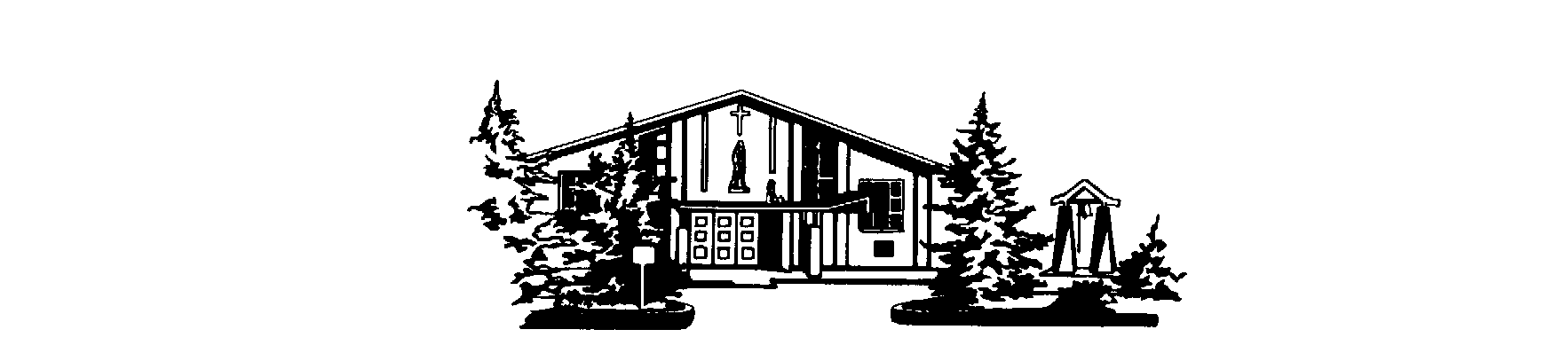 Have we got your registration details in the Parish Office? If not complete a registration form from the Church Foyer and put it in the box outside the parish office. Thank you The Parish Council.